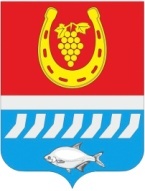 администрациЯ Цимлянского районаПОСТАНОВЛЕНИЕ.09.2023                                              №___              г. ЦимлянскВ соответствии с постановлением Администрации Цимлянского района от 30.06.2023 № 487 «Об увеличении (индексации) должностных окладов, ставок заработной платы работников муниципальных учреждений Цимлянского района, технического и обслуживающего персонала Администрации Цимлянского района и отраслевых (функциональных) органов Администрации Цимлянского района», Администрация Цимлянского районаПОСТАНОВЛЯЕТ:Внести впостановление Администрации Цимлянского района от 20.12.2022 № 1095 «Об оплате труда работников муниципальных бюджетных образовательных учреждений, Цимлянского района подведомственных отделу культуры Администрации Цимлянского района» изменения, согласно приложению.Настоящее постановление вступает в силу с 1 октября 2023 года.Контроль за выполнением постановления возложить на первого заместителя главы Администрации Цимлянского района НочевкинуЕ.Н.Исполняющий обязанности главыАдминистрацииЦимлянского района                            Е.Н. НочевкинаПостановление вносит отдел культуры Администрации Цимлянского районаПриложение к постановлениюАдминистрацииЦимлянского районаот __.09.2023 № ___ИЗМЕНЕНИЯ, вносимые в постановление от 20.12.2022 № 1095 «Об оплате труда работников муниципальных бюджетных образовательных учреждений, Цимлянского района подведомственных отделу культуры Администрации Цимлянского района»	1. В приложении № 1к постановлению:1.1. В пункте 2.3. раздела 2:1.1.1. Таблицу № 1 - № 31 подпункта 2.3.2. изложить в следующей редакции:Таблица N 1Минимальные размеры должностных окладов по профессиональным квалификационным группам по должностям работников учебно-вспомогательного персоналаТаблица N 2Минимальные размеры должностных окладов, ставок заработной платы по профессиональным квалификационным группам по должностям педагогических работниковТаблица N 3Минимальные размеры должностных окладов по профессиональным квалификационным группам по должностям руководителей структурных подразделенийТаблица № 31МИНИМАЛЬНЫЕ РАЗМЕРЫ ДОЛЖНОСТНЫХ ОКЛАДОВпо должностям педагогических работников, не включенных в ПКГ работников образования, утвержденные приказом Министерства здравоохранения и социального развития Российской Федерации от 05.05.2008 № 216н1.1.2. Таблицу № 4 подпункта 2.3.3. изложить в следующей редакции:Таблица № 4Минимальные размеры должностных окладов по профессиональным квалификационным группам по должностям работников культуры1.1.3. Таблицу № 5 подпункта 2.3.4. изложить в следующей редакции:Таблица № 5Минимальные размеры должностных окладов по профессиональным квалификационным группам по общеотраслевым должностям специалистов и служащих1.1.4. Таблицу № 6 подпункта 2.3.5. изложить в редакции:Таблица № 6Минимальные размеры ставок заработной платы по профессиональным квалификационным группам по общеотраслевым профессиям рабочих1.1.5. Таблицу № 7подпункта 2.3.6. изложить в редакции:Таблица № 7Минимальные размеры ставок заработной платы по профессиональным квалификационным группам по профессиям рабочих культуры	1.1.6. Таблицу № 8 подпункта 2.3.7. изложить в редакции:Таблица № 8МИНИМАЛЬНЫЕ РАЗМЕРЫдолжностных окладов работников, осуществляющих профессиональную деятельность по должностям руководителей структурных подразделений,специалистов и служащих, не вошедшим в ПКГ, утвержденные приказами Министерства здравоохранения и социального развития Российской Федерации1.2. В пункте 5.2. раздела 5:1.2.1. Таблицу № 11 подпункта 5.2.1. изложить в редакции:Таблица № 11Размеры должностных окладов руководителей учреждений профессиональных образовательных учрежденийУправляющий делами                                           А.В. КуликО внесении изменений в постановление Администрации Цимлянского района от 20.12.2022 № 1095 «Об оплате труда работниковмуниципальных бюджетныхобразовательных учреждений, Цимлянского районаподведомственных отделу культуры АдминистрацииЦимлянского района»Профессиональная квалификационная группаНаименование должностиМинимальный размер должностного оклада (рублей)ПКГ должностей работников учебно-вспомогательного персонала первого уровня:1-й квалификационный уровеньсекретарь учебной части8348ПКГ должностей работников учебно-вспомогательного персонала второго уровня:2-й квалификационный уровеньдиспетчер образовательного учреждения9648Профессиональная квалификационная группаНаименование должностиМинимальный размер должностного оклада, ставки заработной платы (рублей)ПКГ должностей педагогических работников:2-й квалификационный уровеньконцертмейстер; педагог дополнительного образования;педагог-организатор; социальный педагог138553-й квалификационный уровеньвоспитатель; методист; педагог-психолог145304-й квалификационный уровеньпреподаватель; преподаватель-организатор основ безопасности жизнедеятельности; руководитель физического воспитания; старший методист:15244Профессиональная квалификационная группаНаименование должностиМинимальный размер должностного оклада (рублей)ПКГ должностей руководителей структурных подразделенийначальник (заведующий, директор, руководитель, управляющий):2-й квалификационный уровенькабинета, лаборатории, отдела, отделения, сектора, учебно-консультационного пункта, учебной (учебно-производственной) мастерской, учебного хозяйства и других структурных подразделений учреждения:2-й квалификационный уровеньв учреждениях I - II групп по оплате труда руководителей149172-й квалификационный уровеньв учреждениях III - IV групп по оплате труда руководителей142073-й квалификационный уровеньНачальник(заведующий, директор, руководитель, управляющий):Обособленного структурного подразделения профессионального образовательного учреждения:в учреждениях I - II групп по оплате труда руководителейв учреждениях III - IV групп по оплате труда руководителей1566114917Наименование должностиМинимальный должностной оклад (рублей)Советник директора по воспитанию и взаимодействию с детскими общественными объединениями15244Профессиональная квалификационная группаНаименование должностиМинимальный размер должностного оклада (рублей)ПКГ "Должности работников культуры, искусства ведущего звена"библиотекарь; библиограф:ПКГ "Должности работников культуры, искусства ведущего звена"без категории7426ПКГ "Должности работников культуры, искусства ведущего звена"II категории7795ПКГ "Должности работников культуры, искусства ведущего звена"I категории8182ПКГ "Должности работников культуры, искусства ведущего звена"ведущий8592Профессиональная квалификационная группаКвалификационный уровеньМинимальный размер должностного оклада (рублей)ПКГ "Общеотраслевые должности служащих первого уровня"1-й квалификационный уровень5565ПКГ "Общеотраслевые должности служащих первого уровня"2-й квалификационный уровень5834ПКГ "Общеотраслевые должности служащих второго уровня"1-й квалификационный уровень6125ПКГ "Общеотраслевые должности служащих второго уровня"2-й квалификационный уровень6433ПКГ "Общеотраслевые должности служащих второго уровня"3-й квалификационный уровень6757ПКГ "Общеотраслевые должности служащих второго уровня"4-й квалификационный уровень7076ПКГ "Общеотраслевые должности служащих второго уровня"5-й квалификационный уровень:ПКГ "Общеотраслевые должности служащих второго уровня"в учреждениях I - II групп по оплате труда руководителей9017ПКГ "Общеотраслевые должности служащих второго уровня"в учреждениях III - IV групп по оплате труда руководителей8592ПКГ "Общеотраслевые должности служащих третьего уровня"1-й квалификационный уровень7076ПКГ "Общеотраслевые должности служащих третьего уровня"2-й квалификационный уровень7426ПКГ "Общеотраслевые должности служащих третьего уровня"3-й квалификационный уровень7795ПКГ "Общеотраслевые должности служащих третьего уровня"4-й квалификационный уровень8182ПКГ "Общеотраслевые должности служащих третьего уровня"5-й квалификационный уровень8592ПКГ "Общеотраслевые должности служащих четвертого уровня"1-й квалификационный уровень:ПКГ "Общеотраслевые должности служащих четвертого уровня"в учреждениях I - II групп по оплате труда руководителей9472ПКГ "Общеотраслевые должности служащих четвертого уровня"в учреждениях III - IV групп по оплате труда руководителей9017ПКГ "Общеотраслевые должности служащих четвертого уровня"2-й квалификационный уровень9945ПКГ "Общеотраслевые должности служащих четвертого уровня"3-й квалификационный уровень10441Профессиональная квалификационная группаКвалификационный уровеньМинимальный размер ставки заработной платы (рублей)ПКГ "Общеотраслевые профессии рабочих первого уровня"1-й квалификационный уровень:ПКГ "Общеотраслевые профессии рабочих первого уровня"1-й квалификационный разряд4575ПКГ "Общеотраслевые профессии рабочих первого уровня"2-й квалификационный разряд4841ПКГ "Общеотраслевые профессии рабочих первого уровня"3-й квалификационный разряд5124ПКГ "Общеотраслевые профессии рабочих первого уровня"2-й квалификационный уровень:ПКГ "Общеотраслевые профессии рабочих первого уровня"профессии рабочих, отнесенные к 1-му квалификационному уровню, при выполнении работ по профессии с производным наименованием "старший" (старший по смене)ставка заработной платы устанавливается на один квалификационный разряд вышеПКГ "Общеотраслевые профессии рабочих второго уровня"1-й квалификационный уровень:ПКГ "Общеотраслевые профессии рабочих второго уровня"4-й квалификационный разряд5440ПКГ "Общеотраслевые профессии рабочих второго уровня"5-й квалификационный разряд5754ПКГ "Общеотраслевые профессии рабочих второго уровня"2-й квалификационный уровень:ПКГ "Общеотраслевые профессии рабочих второго уровня"6-й квалификационный разряд6085ПКГ "Общеотраслевые профессии рабочих второго уровня"7-й квалификационный разряд6433ПКГ "Общеотраслевые профессии рабочих второго уровня"3-й квалификационный уровень6812ПКГ "Общеотраслевые профессии рабочих второго уровня"4-й квалификационный уровень7303Профессиональная квалификационная группаКвалификационный уровеньМинимальный размер ставки заработной платы (рублей)Наименование профессииПКГ "Профессии рабочих культуры, искусства и кинематографии первого уровня"5124костюмер 2 - 6-го разрядовПКГ "Профессии рабочих культуры, искусства и кинематографии второго уровня"1-й квалификационный уровень:настройщик пианино и роялей 4 - 8-го разрядов ЕТКС; механик по обслуживанию звуковой техники 2 - 5-го разрядов ЕТКС; реставратор клавишных инструментов 5 - 6-го разрядов ЕТКСПКГ "Профессии рабочих культуры, искусства и кинематографии второго уровня"4-й квалификационный разряд5440настройщик пианино и роялей 4 - 8-го разрядов ЕТКС; механик по обслуживанию звуковой техники 2 - 5-го разрядов ЕТКС; реставратор клавишных инструментов 5 - 6-го разрядов ЕТКСПКГ "Профессии рабочих культуры, искусства и кинематографии второго уровня"5-й квалификационный разряд5754настройщик пианино и роялей 4 - 8-го разрядов ЕТКС; механик по обслуживанию звуковой техники 2 - 5-го разрядов ЕТКС; реставратор клавишных инструментов 5 - 6-го разрядов ЕТКСПКГ "Профессии рабочих культуры, искусства и кинематографии второго уровня"6-й квалификационный разряд6085настройщик пианино и роялей 4 - 8-го разрядов ЕТКС; механик по обслуживанию звуковой техники 2 - 5-го разрядов ЕТКС; реставратор клавишных инструментов 5 - 6-го разрядов ЕТКСПКГ "Профессии рабочих культуры, искусства и кинематографии второго уровня"2-й квалификационный уровень:настройщик духовых инструментов 6-го разряда ЕТКСПКГ "Профессии рабочих культуры, искусства и кинематографии второго уровня"6-й квалификационный разряд6085настройщик духовых инструментов 6-го разряда ЕТКСНаименование должностиМинимальный размер должностного оклада (рублей)Художественный руководитель11616Заведующий библиотекой:в учреждениях I - II групп по оплате труда руководителей9472в учреждениях III - IV групп по оплате труда руководителей9017Художник:без категории91072-я категория95581-я категория10034ведущий10536Специалист по закупкам, специалист по охране труда7076Группа по оплате труда руководителейДолжностной оклад (рублей)Образовательные учреждения I группы по оплате труда руководителей26426Образовательные учреждения II и III групп по оплате труда руководителей24028Образовательные учреждения IV группы по оплате труда руководителей21844